L’ABSdaire de Moi, Charlie, MinipoonPar LGGA comme Aimer, le moteur de toute vie.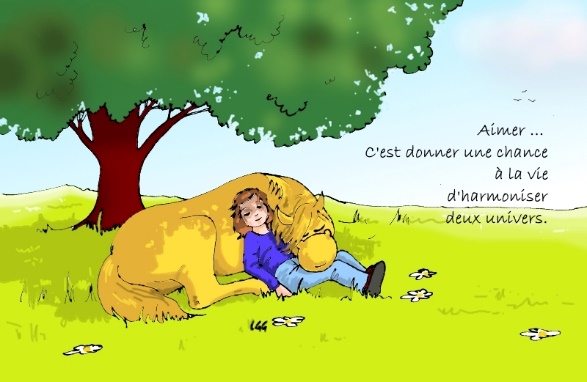 B comme Baiser tendre 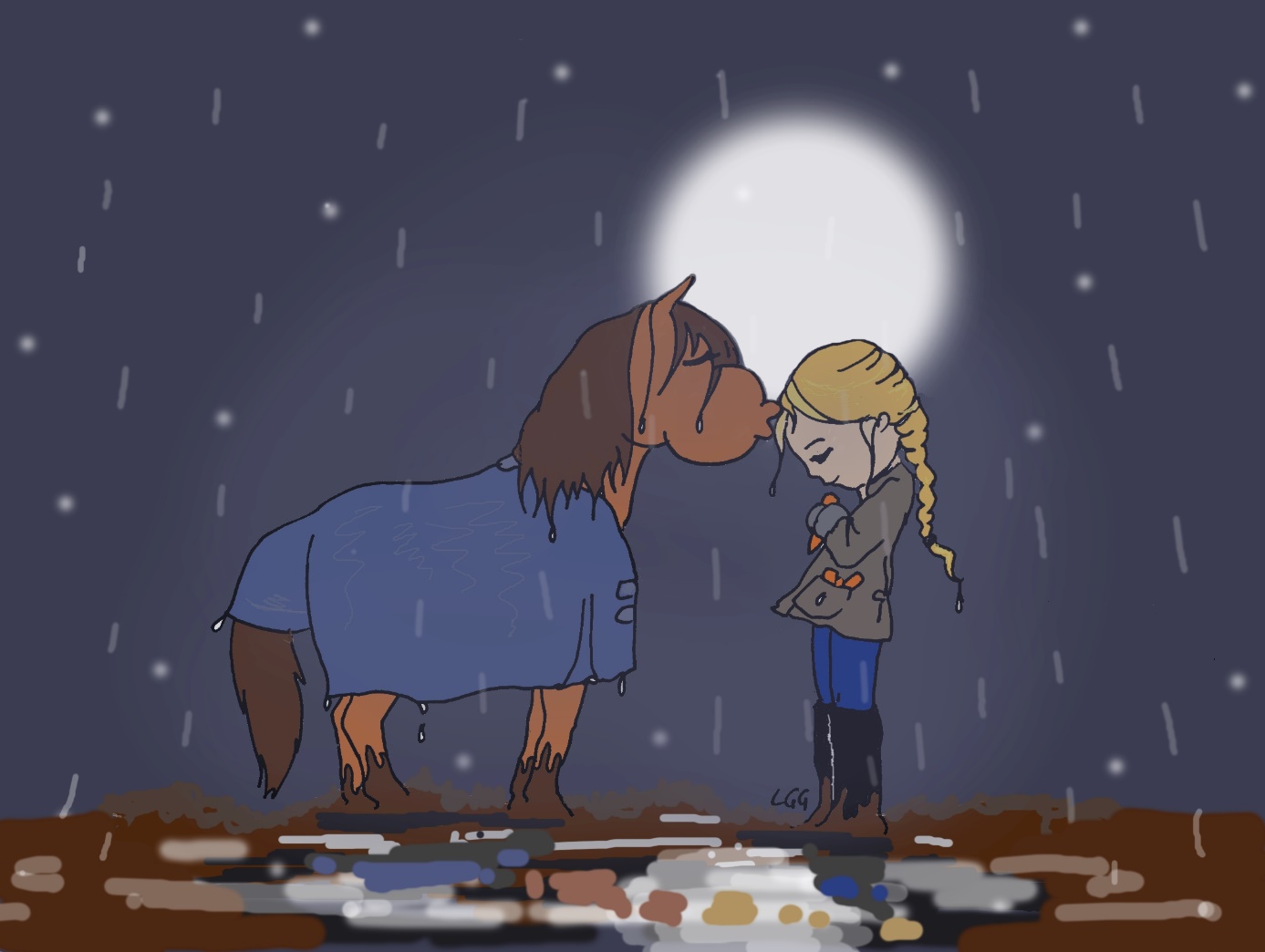 C comme chat, l’autre animal de ma vie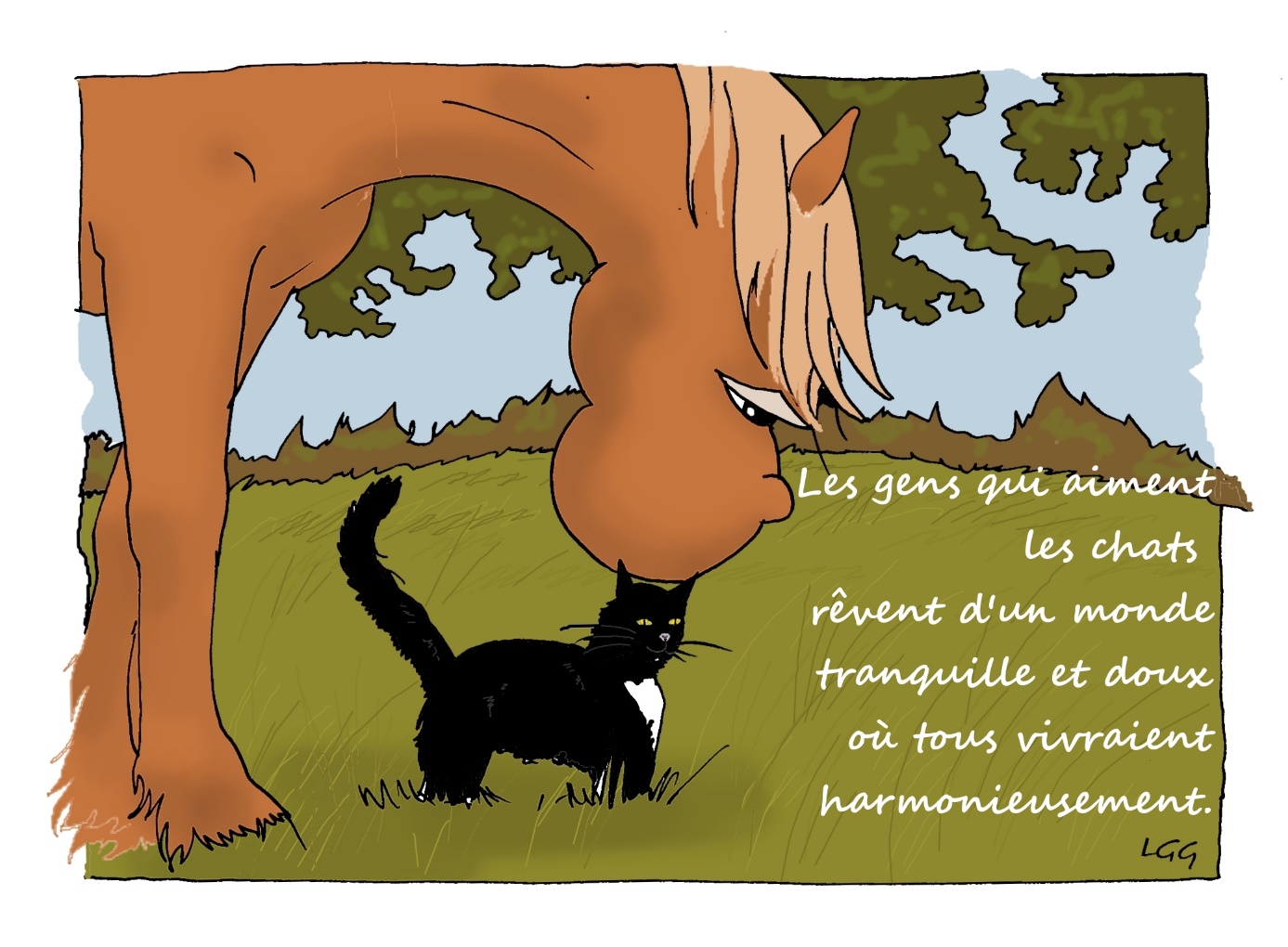 D comme Dessin, une chance que j’ai d’avoir ce don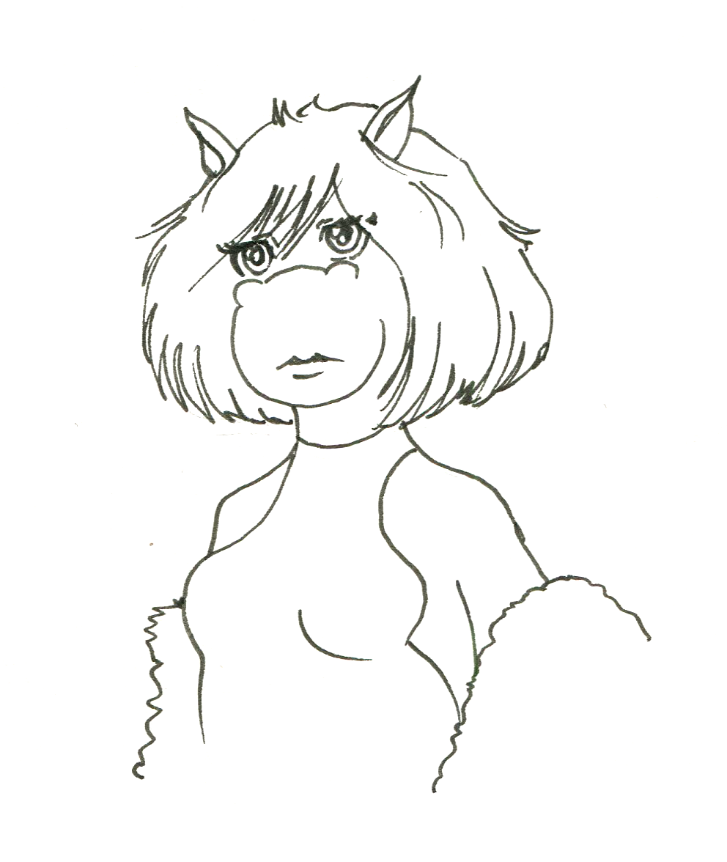 E comme Eclipse, on ne regarde plus assez la nature et ce qu’elle nous donne de merveilleux, trop tournés sur nos écrans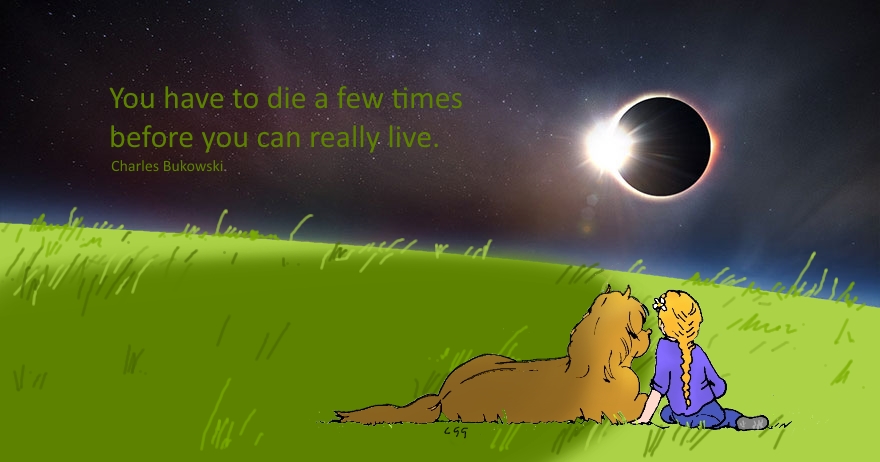 F comme Facebook, la drogue …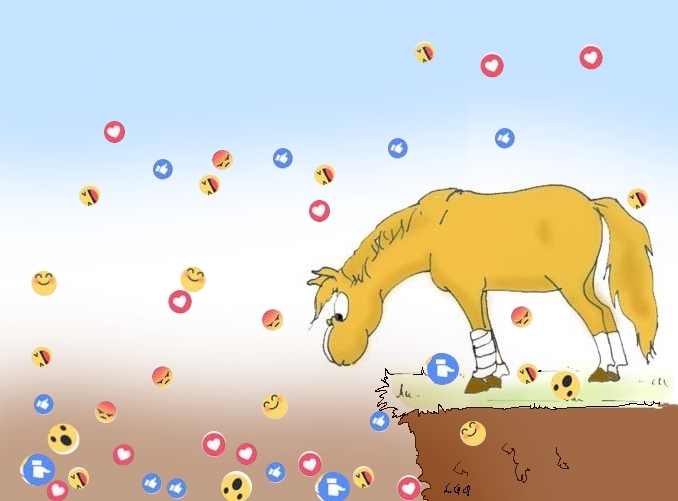 G comme Guerre, j’ai horreur des conflits, quels qu’ils soient. 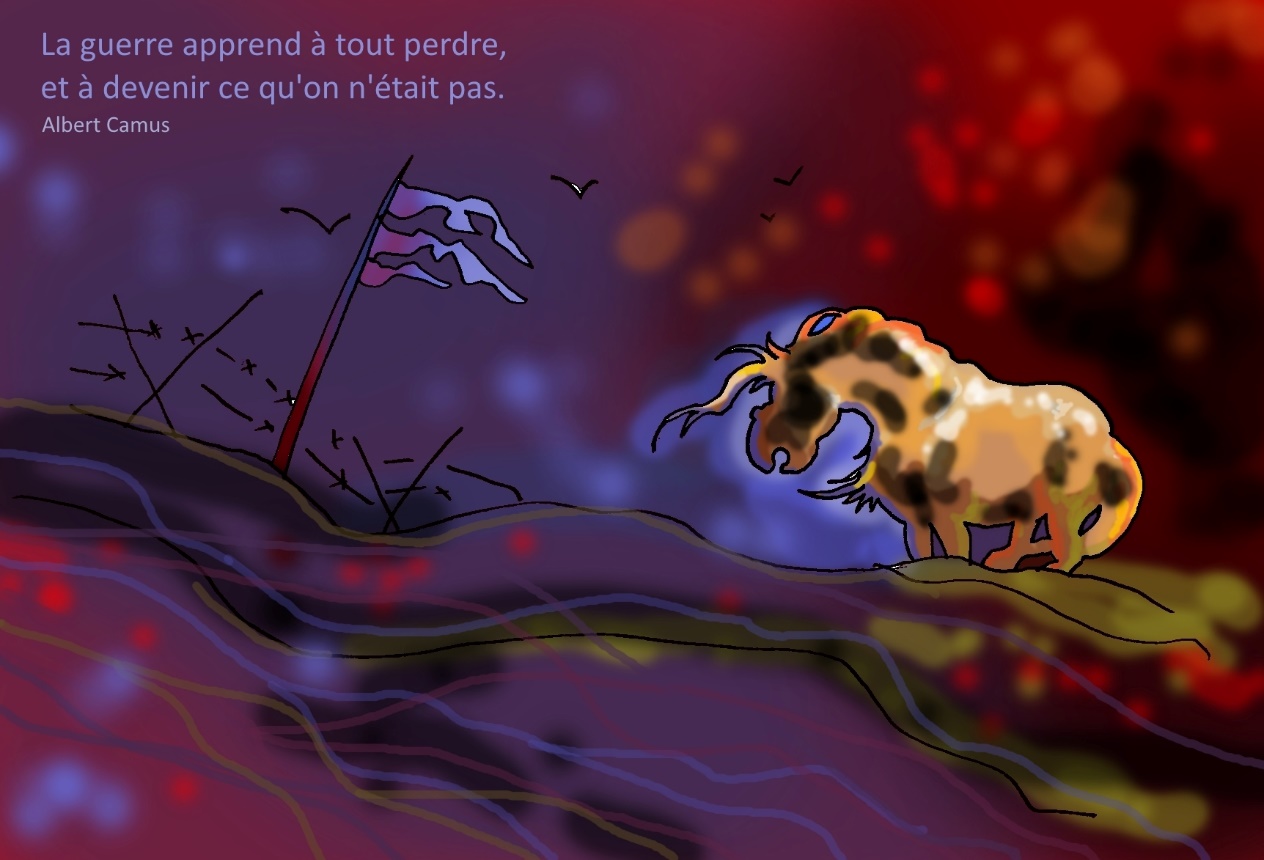 H comme Heureux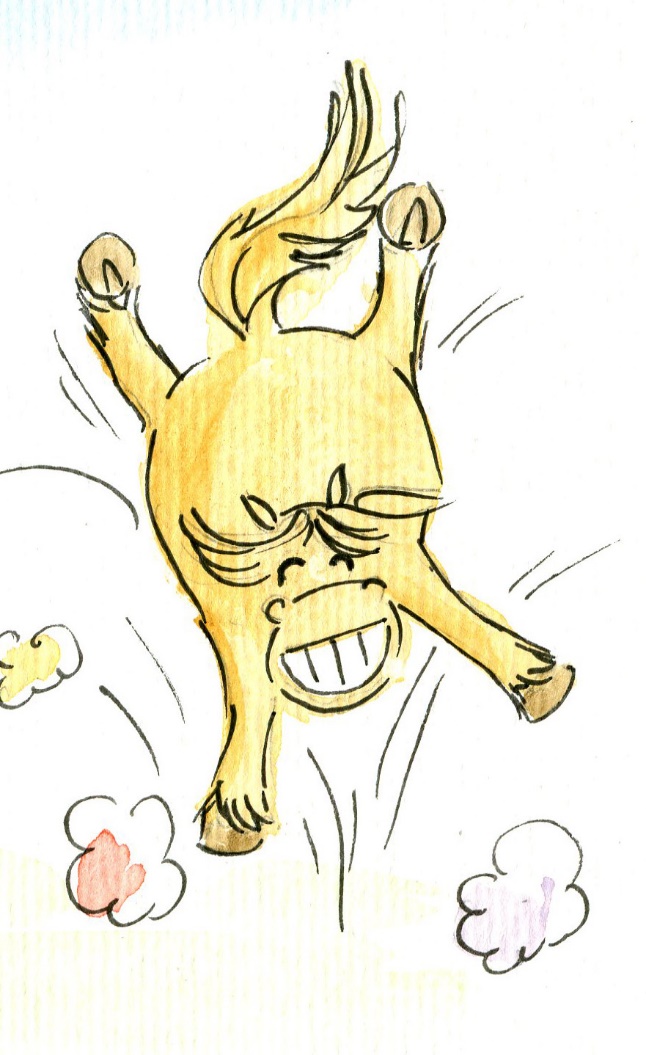 I comme illettrisme. Parfois on en rit mais surtout cela me rend triste.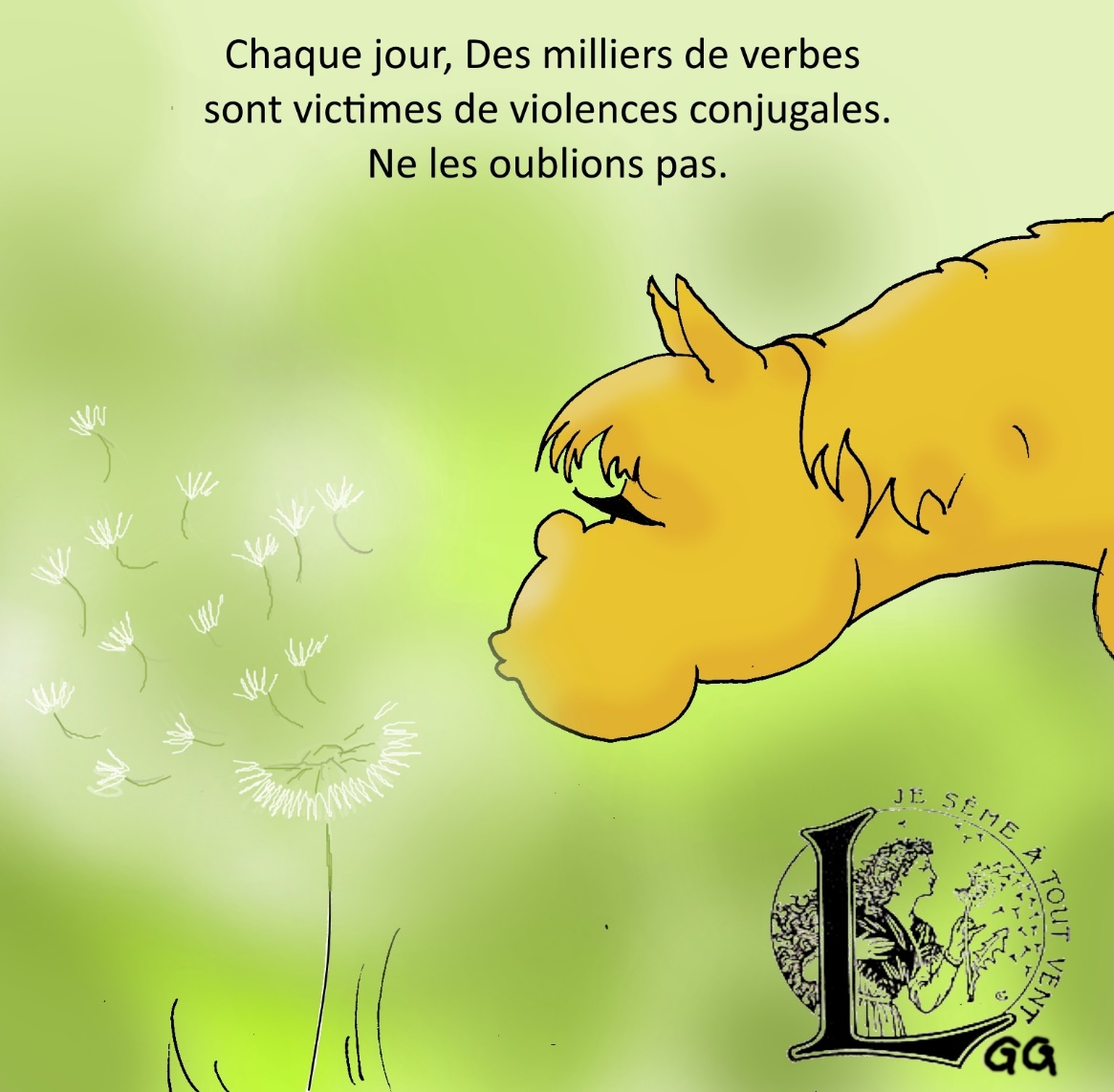 J comme Jour J, celui d’aujourd’hui, ici et maintenant, le plus important de tous, tous les jours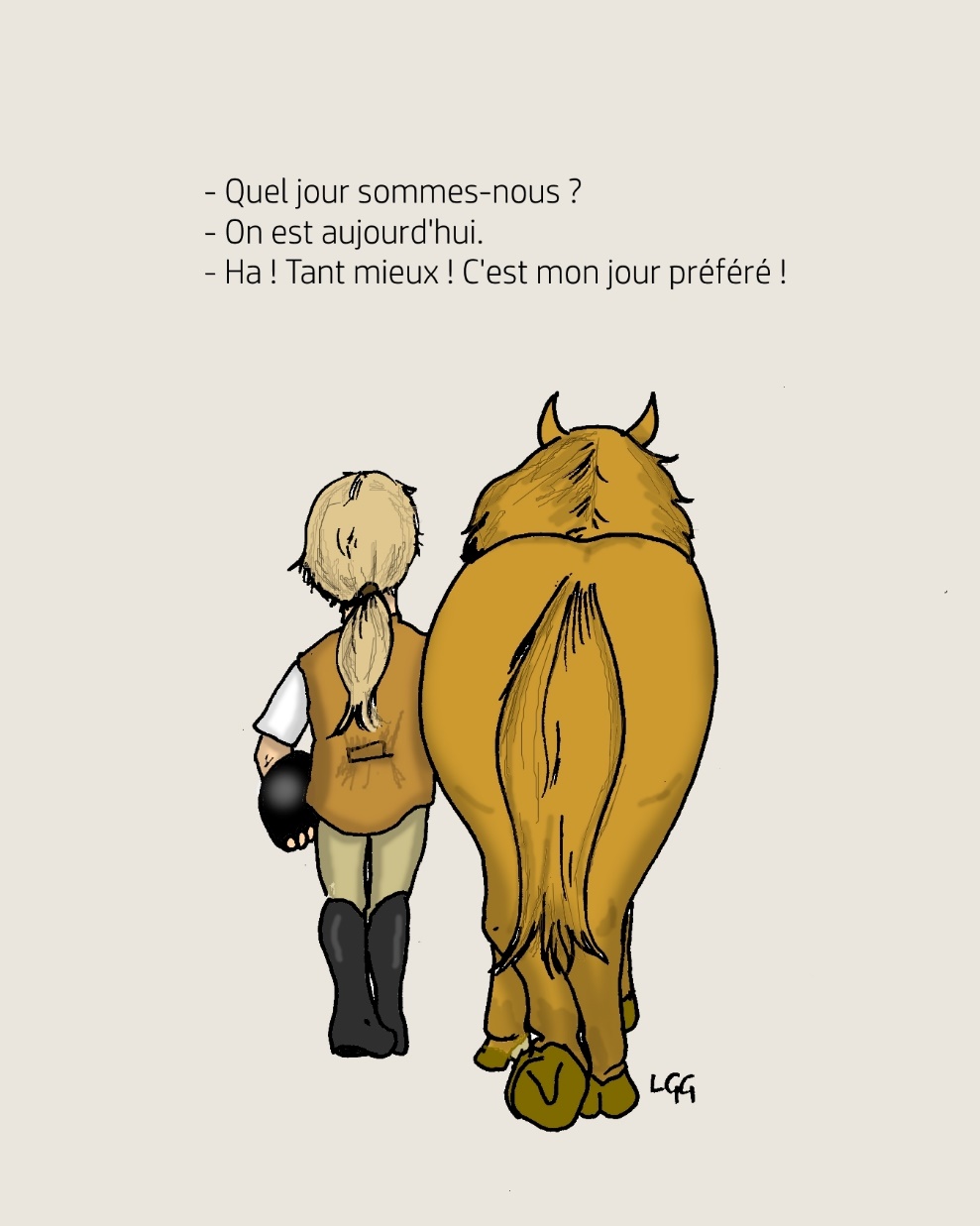 K comme Kenzo parce que je trouve cette pub complètement déjantée et que je me vois bien faire ce genre de délire !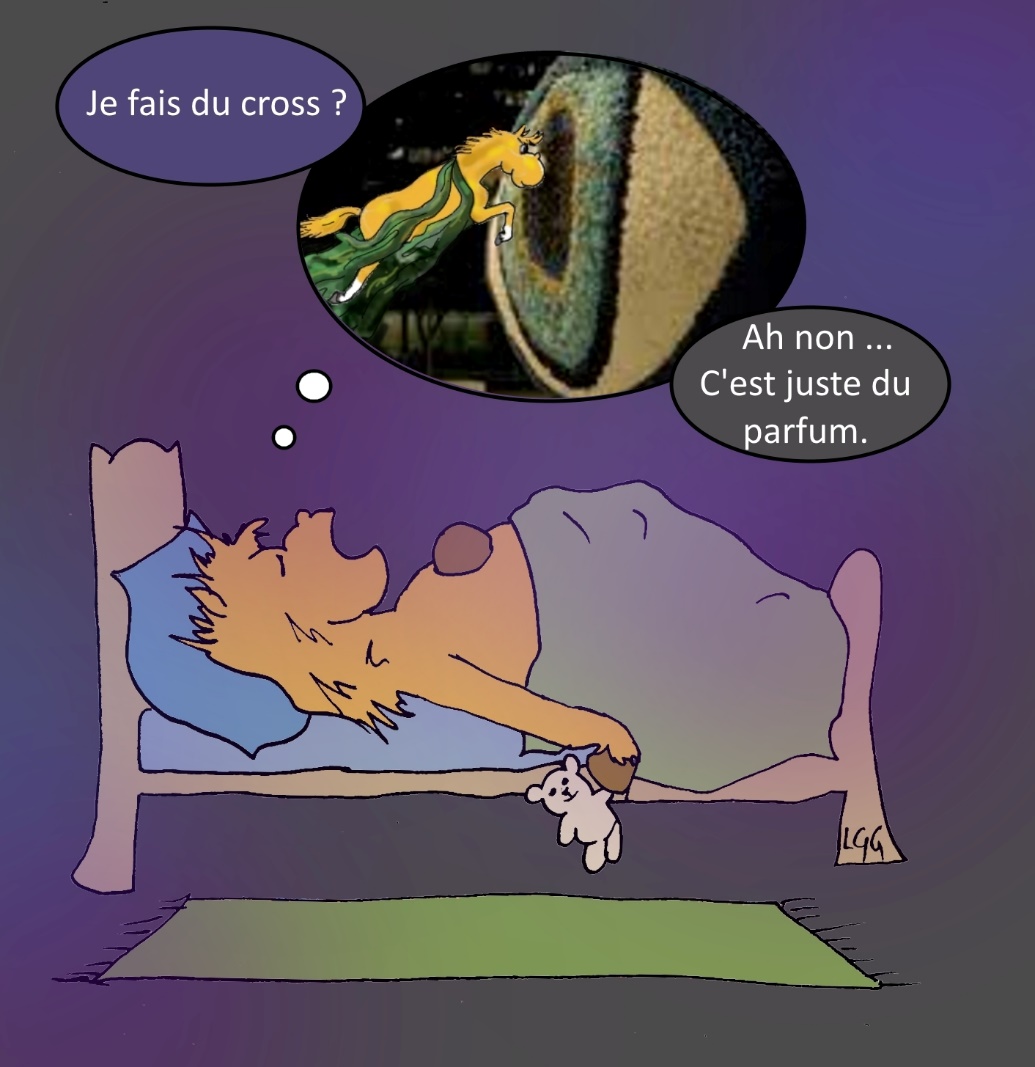 L comme lettres, parce que j’écris beaucoup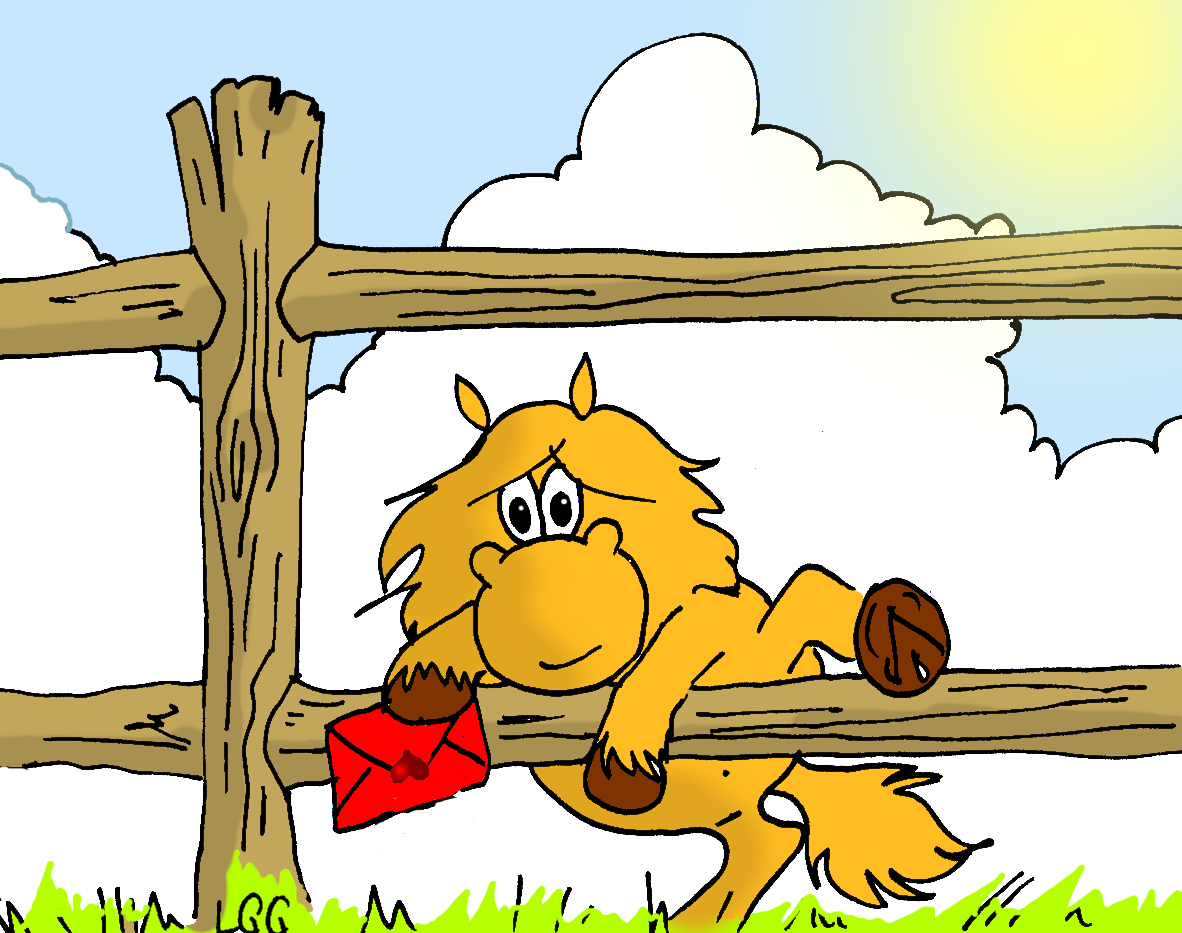 M comme Merci, merci la vie, car je me sens chanceuse dans mes projets.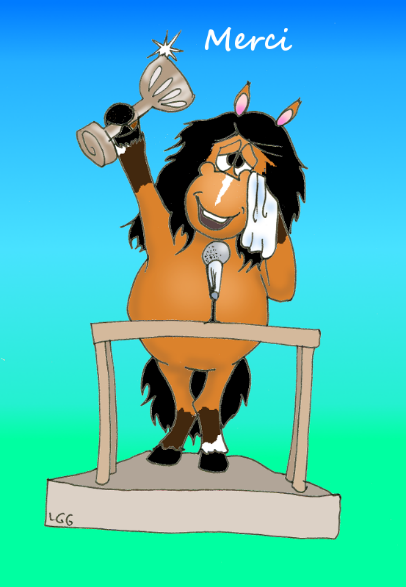 N comme Nager, un de mes traumatismes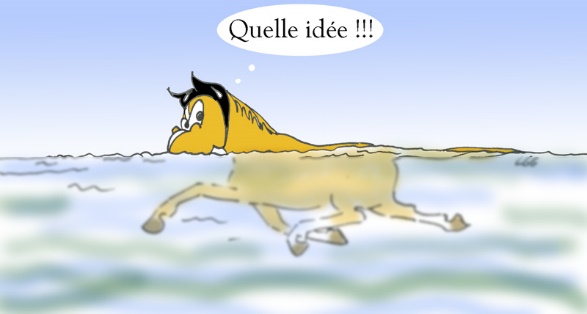 O comme Octobre et on ne déprime pas même si c’est le début de l’automne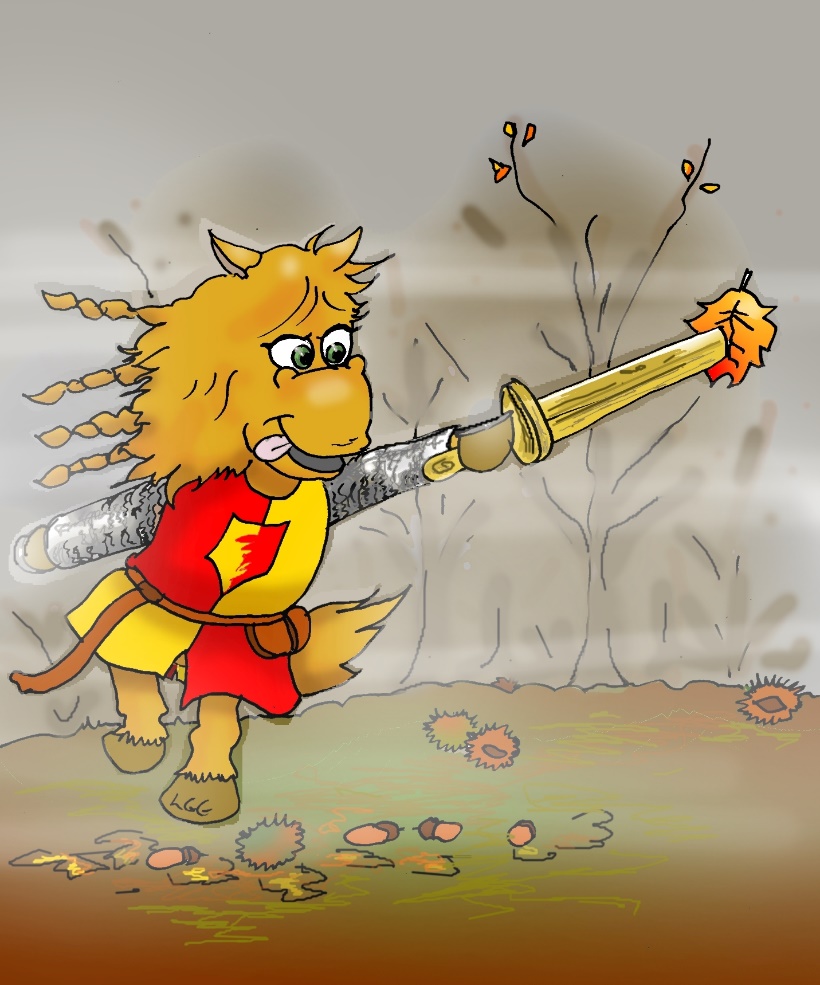 P comme Planète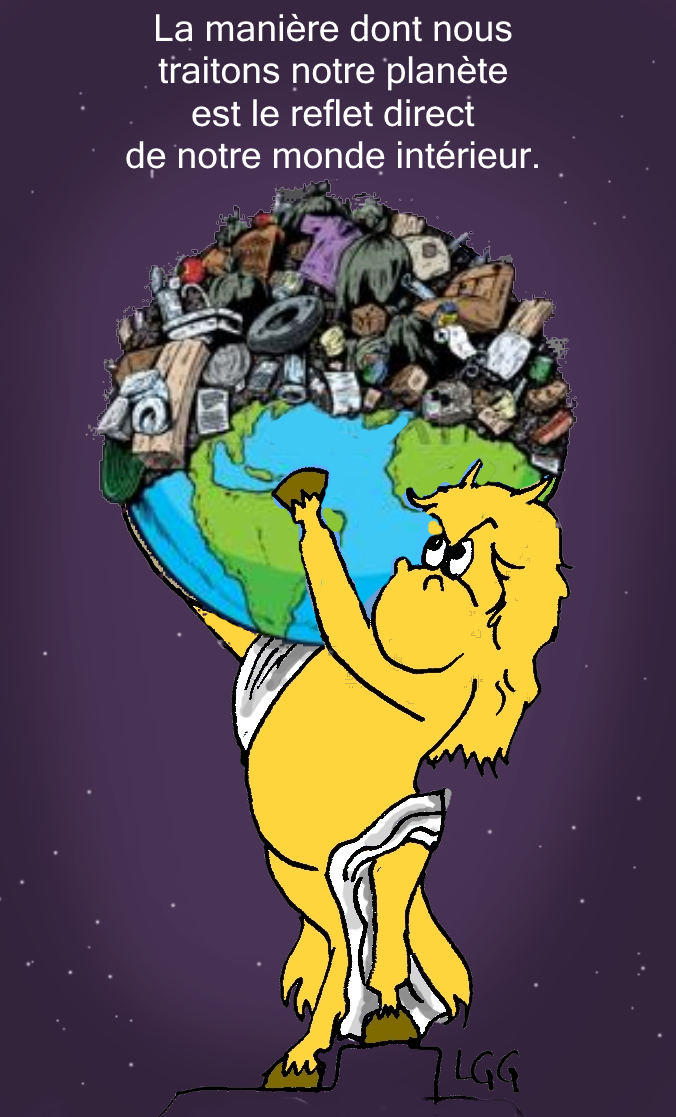 Q comme Quinze Aout, la lampe au clou, une expression de ma grand-mère.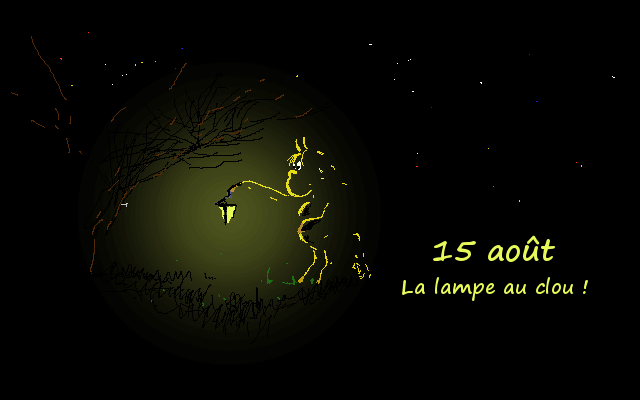 R comme Réchauffement climatique, une situation que tout le monde préfère ignorer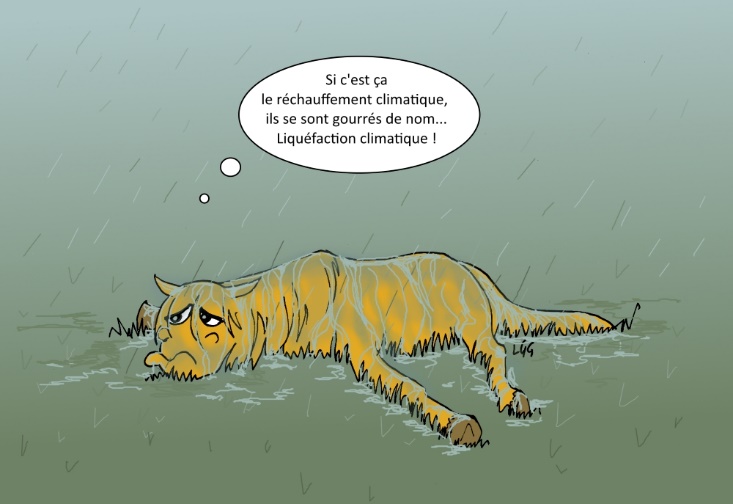 S comme se respecter et se soustraire aux manipulateurs pervers narcissiques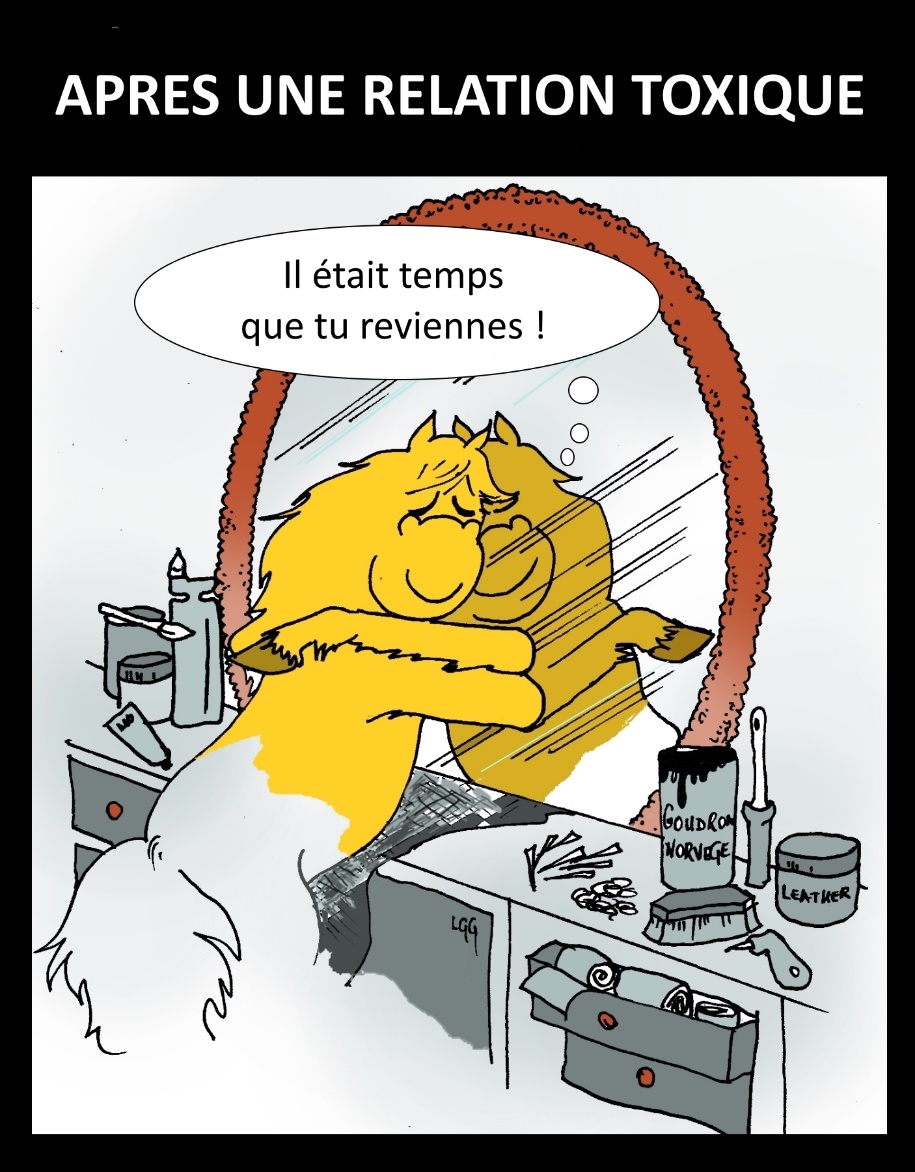 T comme Tomber, mais pas de cheval, juste dans les pommes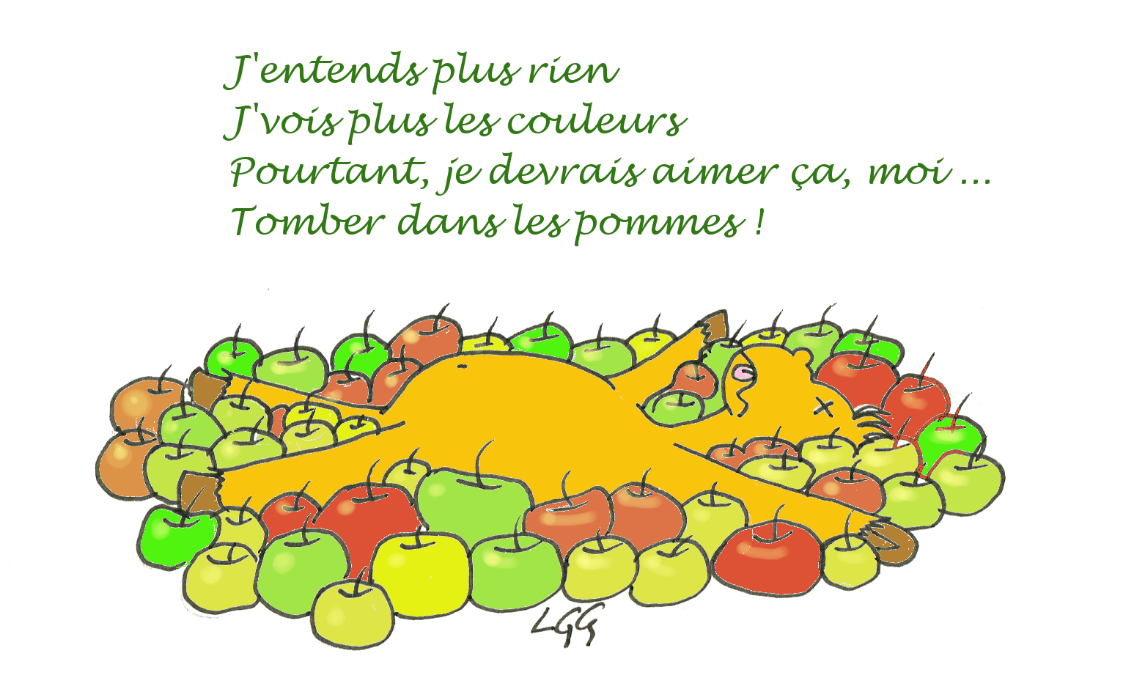 U comme Utopie, c’est beau d’y croire mais ça fait aussi très mal.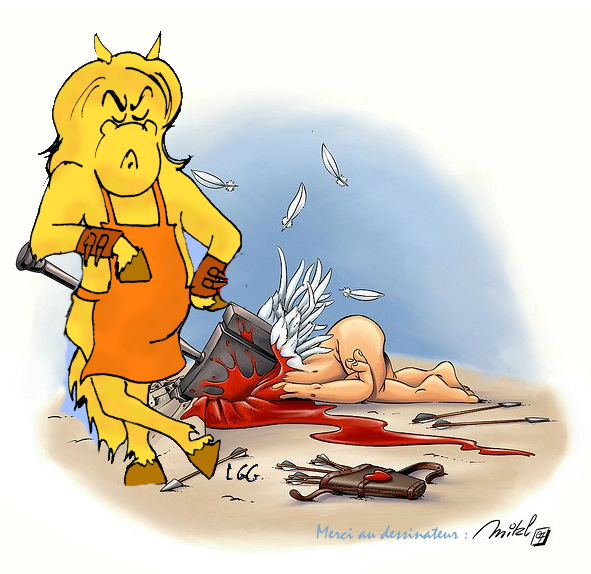 V comme Verrou, hommage à un de mes peintres préférés.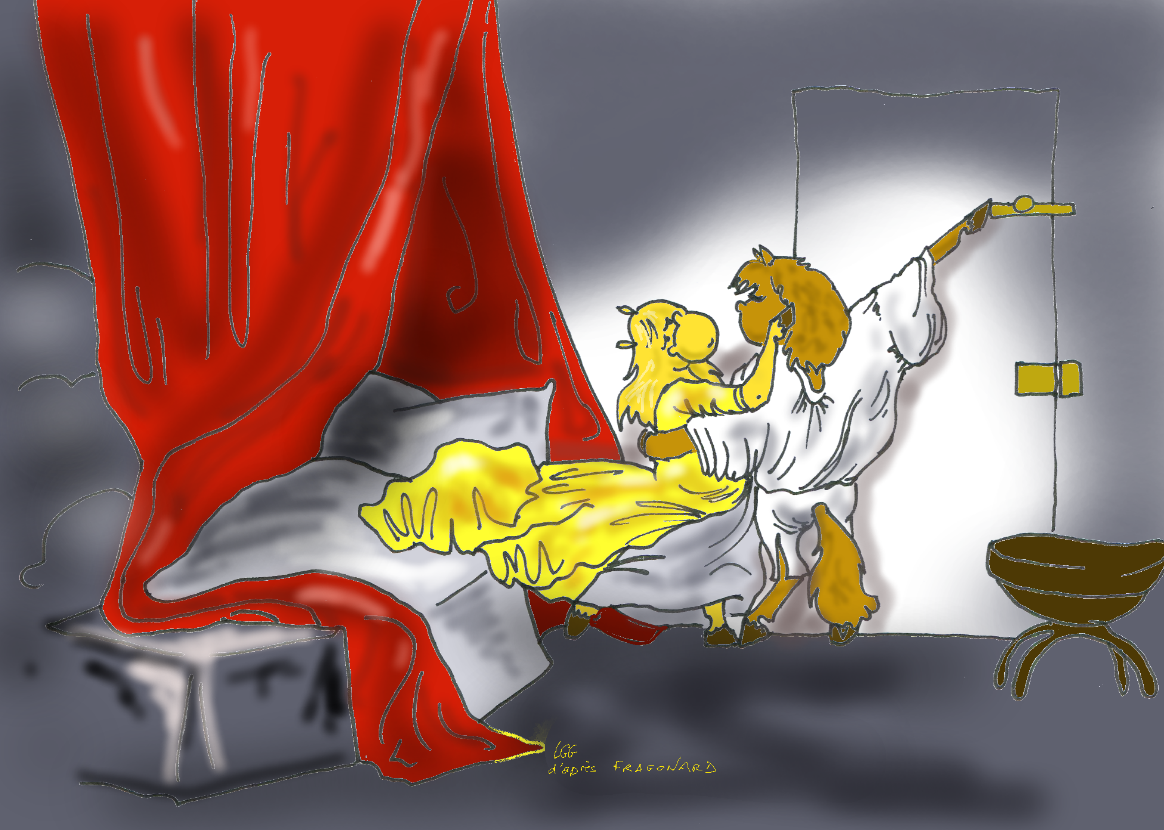 W comme WC, un endroit que les compétiteurs connaissent bien. 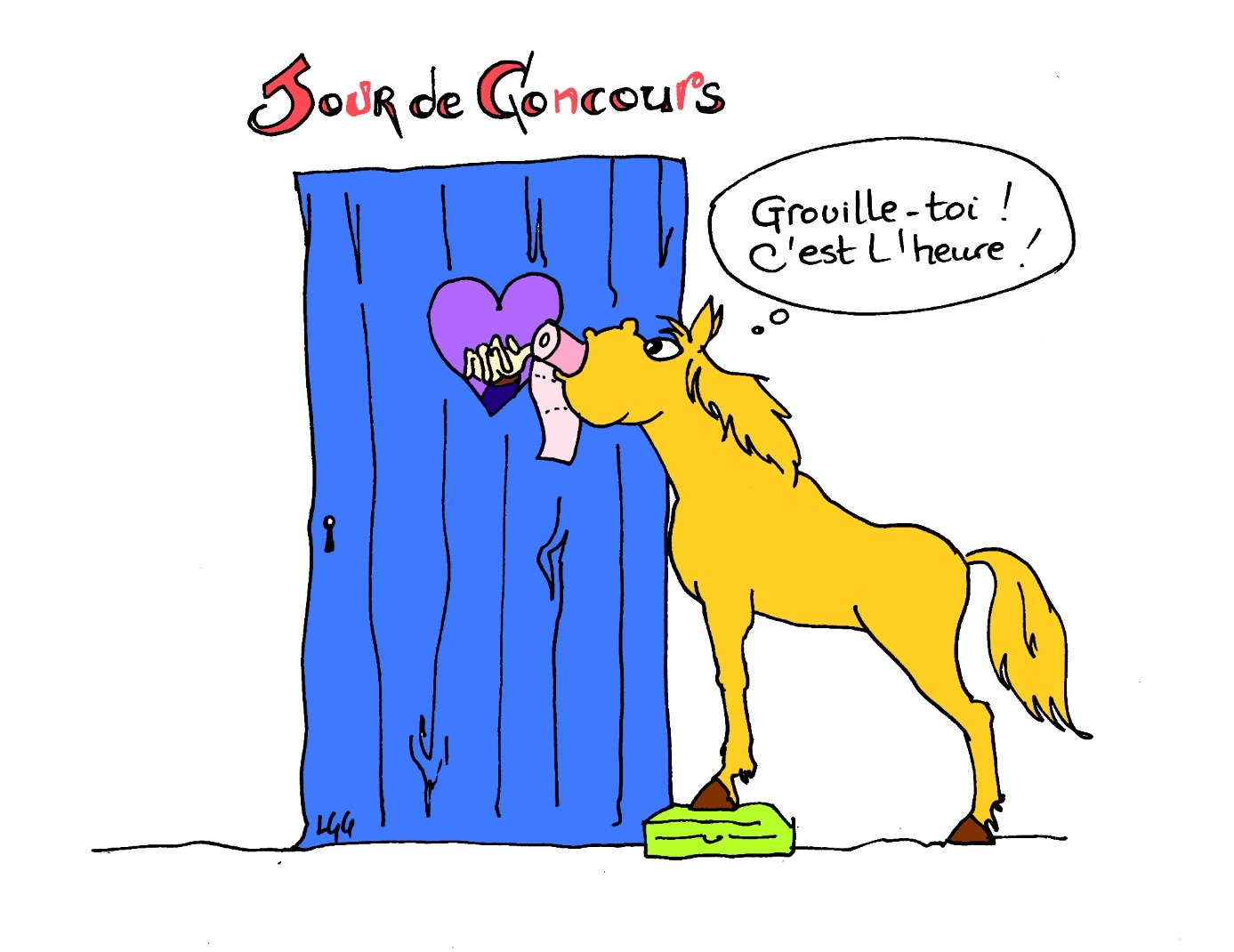 X comme Xénophobe, une réalité humaine incontournable qui construit des frontières partout dans un monde que nous devons partager.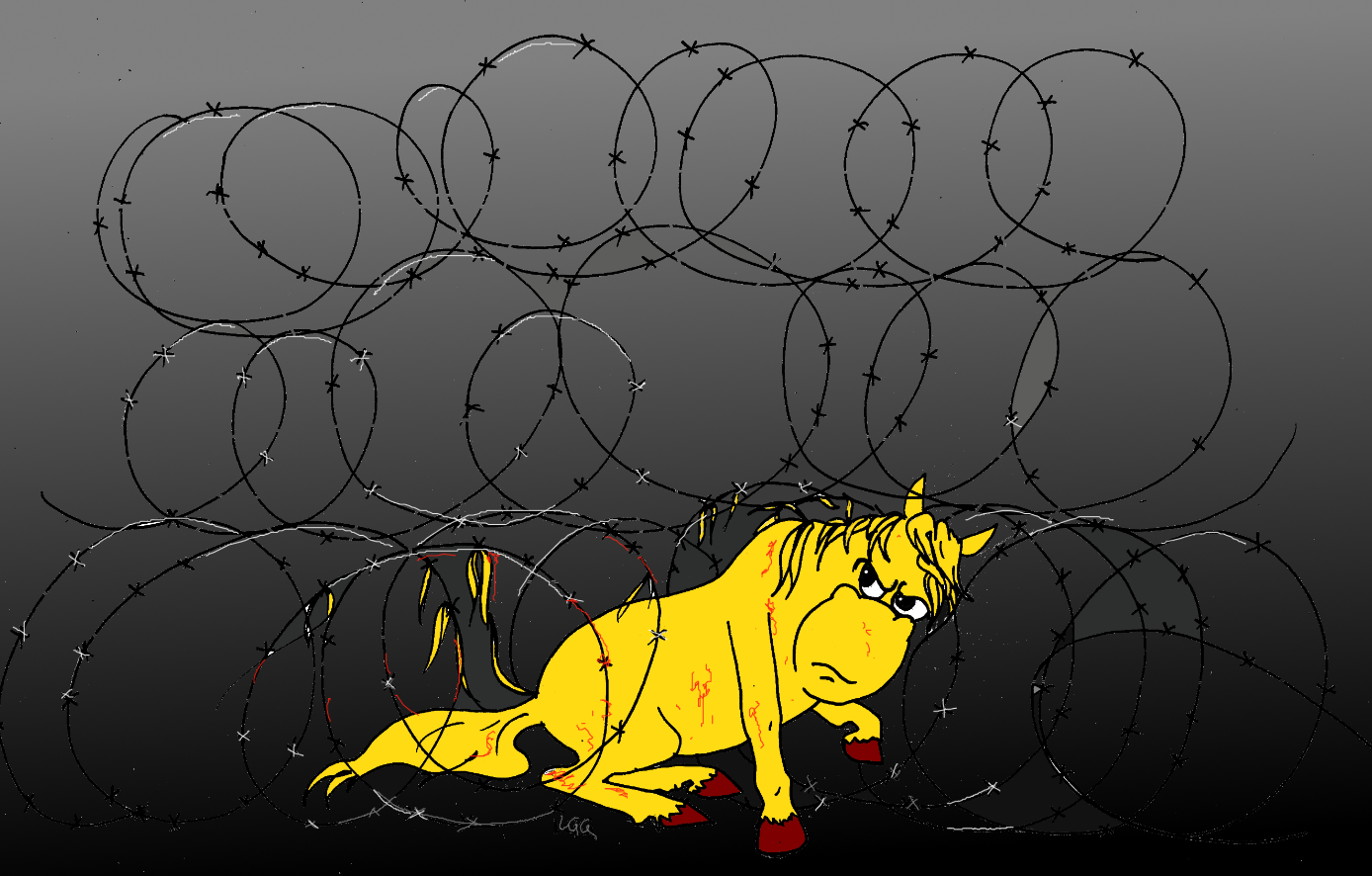 Y comme Yéti, une créature pour notre imaginaire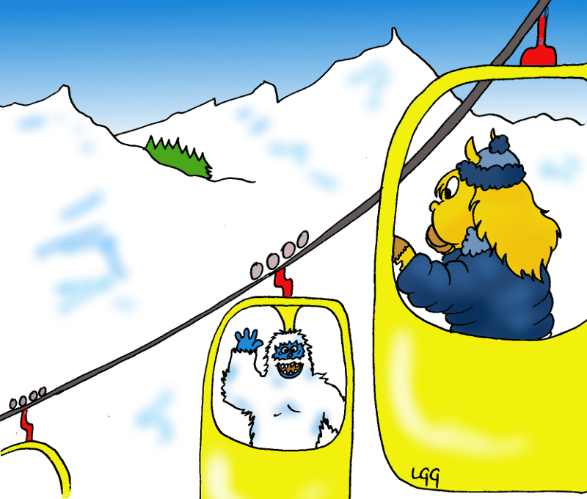 Z comme Z de citron 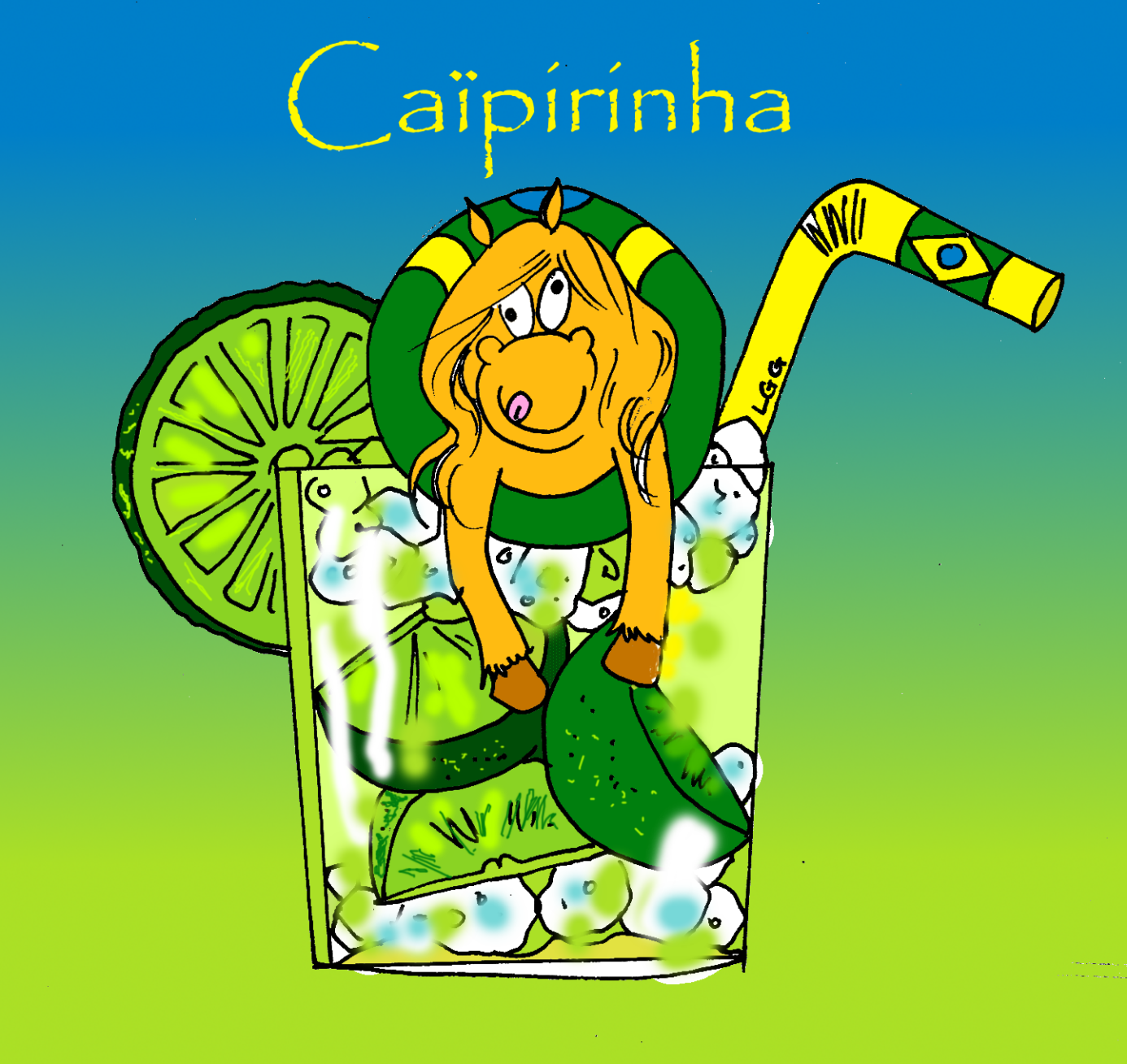 